HOLLY HIGH SCHOOL
BOYS VARSITY SWIMMINGHolly High School Boys Varsity Swimming finishes 1st place at vs HOLLY HSTuesday, January 16, 2018
6:00 PM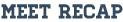 The Holly Boy's Varsity Swim & DIve team defeated their opponents from Owosso in their meet last night. It was a very competitive meet with several races coming right down to the finish.
Some highlights for the Bronchos include:
Logan Molzahn- 1st place in the 100 back and 200 freestyle
Tanner Graverette- 1st place in the 50 freestyle and 100 freestyle
Bryce Nichols-1st place in the 100 fly and 2nd Place in the 200 IM
Gavin Nareski- 1st place in the 100 breaststroke

Logan Molzahn, Tanner Graverette, Blake Kessler & Bryce Nichols 1st place in the 200 and 400 freestyle relays.

The final score of the night was Holly with 95 points and Owosso with 84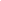 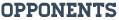 